YESHIVAT HAR ETZIONISRAEL KOSCHITZKY VIRTUAL BEIT MIDRASH (VBM)*********************************************************The Path of the Piaseczner RebbeBy Dr. Ron WacksShiur #02: Biography (part 1)R. Kalonymus Kalmish Shapiro of Piaseczno – A Brief BiographyR. Kalonymus Kalmish Shapiro of Piaseczno was born in Grodzisk, Poland, on the 19th of Iyar, 5649 (1889). His father, R. Elimelekh of Grodzisk, author of Imrei Elimelekh and Divrei Elimelekh, one of the greatest Chassidic Admorim of his generation, married R. Kalonymus’s mother after his first wife passed away. R. Kalonymus was the descendant of some of Poland’s greatest Chassidic masters. He was named after his maternal grandfather, R. Kalonymus Kalmish of Krakow, author of Maor Va-Shemesh. He was also related to R. Elimelekh of Lizhensk, to the Maggid of Kozhnitz, and to the grandson of R. Chaim Meir Yechiel Shapiro of Mogielnica (the “seraph of Mogielnica”), as well as to the Seer of Lublin and R. Chaim Shemuel of Chęciny (Chentshin). His family was also related to the Shakh, the Bach, and the Megaleh Amukot, with a lineage going back to King David. When his father, R. Elimelekh, died before R. Kalonymus’s third birthday (Nisan, 5652), his chassidim were divided. Some joined the Admor R. Yisrael of Grodzisk, a grandson of R. Elimelekh; others turned to R. Yechiel Brakhes of Rawa, while a third group became followers of R. Yerachmiel Moshe of Kozhnitz, who was another grandson of R. Elimelekh. Nevertheless, on the anniversary of R. Elimelekh’s passing, on Rosh Chodesh Nissan, his chassidim would all visit Grodzisk and their former beit midrash.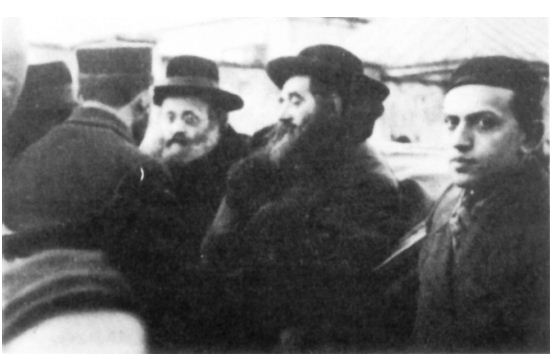 [Photograph: R. Kalonymus (center) at a gathering on the anniversary of the passing of the Amor of Chentshin (18th of Tevet, 5698)] After his father’s death, R. Kalonymus grew up in Grodzisk with his mother and his brother Yishayahu, who was a year and a half younger than himself. He was influenced by his father’s chassidim, who nurtured him as the heir to the dynasty. He was also guided by his grandfather, R. Chaim Shemuel Ha-Levi Horwitz-Sternfeld, the Admor of Chentshin, grandson of the Seer of Lublin, on the occasions that he and his mother would visit R. Chaim Shemuel. Another influential figure in his life was R. Yerachmiel Moshe, the Admor of Kozhnitz, whose mother was the daughter of the Admor R. Elimelekh of Grodzisk. R. Yerachmiel Moshe took the two young orphans – R. Kalonymus and his younger brother, R. Yishayahu – under his wing, doing what he could to advance their physical and spiritual welfare whenever he came to Grodzisk.After his bar-mitzva, R. Kalonymus became engaged to Rachel Chaya Miriam, daughter of the Admor of Kozhnitz, whose followers by this time numbered in the thousands. They married when he was fifteen, moving to Kozhnitz, where the Admor supported them for four years. During these years, R. Kalonymus imbibed Torah and chassidut, laying the foundations for the important positions he held later on. On the 13 Elul, 5669 (1909), the Admor of Kozhnitz, R. Yerachmiel Moshe, passed away. His court then split: his son, R. Aharon Yechiel, continued the dynasty in Kozhnitz, while his son-in-law, R. Kalonymus, now aged 20, was appointed Admor in the small town of Piaseczno, near Warsaw, and his many followers moved there. In 1913 [5673], following the death of the rabbi of the town, R. Noach Bialer, R. Kalonymus was appointed to this rabbinical post. On Shabbat, Piaseczno was full of chassidim who came to spend time with R. Kalonymus and hear the teachings that he shared at his tisch. There are chassidim alive today who still remember his singing on Shabbat night.  R. Kalonymus was loved and esteemed not only by older chassidim, but also by youth – particularly those who had grown distant from Torah and observance of the commandments.After World War I, R. Kalonymus moved to Warsaw, where he served as a member of the Rabbinical Association. In this position, he worked to restore the status of the rabbinate, established numerous demands of rabbis and teachers, but also supported them in conflicts with the lay community leaders, thereby earning broad respect.At the same time, by popular demand among his followers, he continued serving as the rabbi of Piaseczno. He spent the period between Shabbat Nachamu and Shabbat Bereishit (the end of summer and the High Holidays) in Piaseczno, and he visited there during the rest of the year as necessary. The local dayan, R. Henokh, would answer halakhic questions in his absence, and issues of an especially complicated nature would be brought to R. Kalonymus in Warsaw.R. Kalonymus’s involvement in Jewish public affairs included the “Shomrei Shabbos” organization in Warsaw, of which he later served as President. Jewish-owned stores were opening in Warsaw on Shabbat, and this new situation needed to be addressed. R. Kalonymus organized a central merchants’ union, whose members were mostly non-observant Jews, and thereby managed to prevent extensive Shabbat desecration. His approach was to win over his opponents through conciliatory persuasion and entreaty, rather than rebuke and denouncements, and to deal with the problem of Shabbat desecration through a campaign of public education. He collected funds from the Jews of Warsaw and another six hundred communities throughout Poland and printed booklets in Hebrew, Yiddish, and Polish explaining the sanctity of Shabbat. He also organized informational gatherings on the topic, and was part of the “Tiferet Bachurim” organization, which engaged in religious outreach among young workers through Torah study. He also headed the campaign against the decree forbidding Jewish shechita in Poland in 1935. The urbanization decree brought great suffering upon Polish Jewry, including the threat of pogroms and attacks on Jews of small towns by wealthy landowners. R. Kalonymus assisted wherever he could, working with representatives of the Jewish community and maintaining contact with members of the Polish Senate, drawing their attention to the injustice that Jews were suffering at the hands of the Poles.In 1923, R. Kalonymus established the Da’at Moshe Yeshiva, which had an enrollment of some three hundred students per year and was one of the largest yeshivot in Poland. 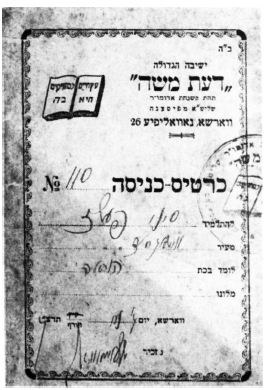 [Entrance pass to Yeshivat Da’at Moshe] He personally oversaw the entire curriculum, which included the study of the laws of kashrut traditionally required for rabbinic ordination. The goal of preparing students to assume religious leadership for Jewish communities attracted students to the yeshiva. The first group of students graduated in 1927, and all the rabbis of Warsaw, along with many of the Polish Admorim, attended the semikha ceremony.  In addition, R. Kalonymus sought to nurture a select group with whom he would delve into the modes of Divine service of the disciples of the Ba’al Shem Tov, as is readily apparent in all of his writings (and as we shall discuss in this series). He devoted untold energy, time, and funds to the yeshiva. Most of the money he received in the form of pidyonot (contributions) was transferred to the yeshiva, while he and his family lived in poverty. Even when his health faltered and his doctors told him that he must visit the natural springs in neighboring countries, he refused, insisting that he needed to take care of the yeshiva. He also invested great efforts in the evening shiurim that he instituted in Warsaw for artisans and laborers, and which were attended by thousands.During this period, he published the only book that appeared during his lifetime – Chovat Ha-Talmidim (Warsaw, 5792 [1932]). It was widely disseminated and made a great impression, appearing in several editions, and was introduced as an instructional textbook in the curricula of Chassidic yeshivot and Beit Yaakov schools.R. Kalonymus was also a talented violinist. He composed niggunim that were disseminated among his followers, and he also read scientific literature. He was known for his astute understanding of the ways of the world, and he was consulted by chassidim and non-chassidim alike on many different subjects. He accumulated much experience in medical matters, and doctors relied on his decisions. His prescriptions for medications, which he wrote in Latin characters, were accepted by pharmacies.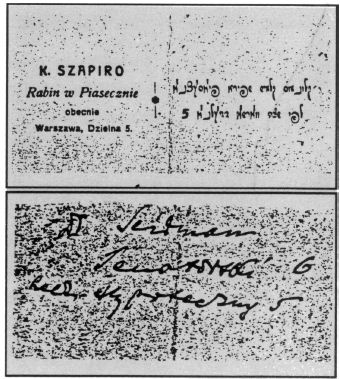 [R. Kalonymus’s business card with a referral to a doctor]R. Kalonymus supported Jewish settlement in the Land of Israel and demonstrated great love and enthusiasm for this endeavor. When his brother, R. Yishayahu (the “Pioneer Admor”) moved to the Land of Israel, he bought tracts of land for himself and for R. Kalonymus. R. Kalonymus sold some of his property in Poland to finance this purchase. When R. Kalonymus’s wife passed away in 1937, his daughter-in-law took on the responsibility of running his household. We glean something of his wife’s character from R. Kalonymus’s letter of response to the condolences he received upon her passing. Among the other traits and qualities that he enumerates, he writes that his wife would study Torah for several hours each day, including Tanakh, midrash, kabbala, and chassidut, and that she was also immersed in Divine service “of the heart, of the body, and of the mind.”(To be continued)Translated by Kaeren Fish